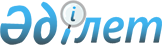 О внесении изменений в постановление Правительства Республики Казахстан от 18 января 2019 года № 4 "Об утверждении Правил уплаты, распределения и перечисления единого совокупного платежа в виде индивидуального подоходного налога и социальных платежей, а также их возврата"Постановление Правительства Республики Казахстан от 23 июня 2020 года № 383.
      Правительство Республики Казахстан ПОСТАНОВЛЯЕТ:
      1. Внести в постановление Правительства Республики Казахстан от 18 января 2019 года № 4 "Об утверждении Правил уплаты, распределения и перечисления единого совокупного платежа в виде индивидуального подоходного налога и социальных платежей, а также их возврата" (САПП Республики Казахстан, 2019 г., № 1, ст. 6) следующие изменения:
      в Правилах уплаты, распределения и перечисления единого совокупного платежа в виде индивидуального подоходного налога и социальных платежей, а также их возврата, утвержденных указанным постановлением:
      в пункте 2:
      подпункт 1) изложить в следующей редакции:
      "1) социальные платежи – обязательные пенсионные взносы, уплачиваемые в соответствии с законодательством Республики Казахстан о пенсионном обеспечении, социальные отчисления, уплачиваемые в соответствии с Законом Республики Казахстан "Об обязательном социальном страховании", отчисления на обязательное социальное медицинское страхование, уплачиваемые в соответствии с Законом Республики Казахстан "Об обязательном социальном медицинском страховании;";
      подпункт 5) изложить в следующей редакции:
      "5) плательщики единого совокупного платежа (далее – плательщики) –физические лица, осуществляющие предпринимательскую деятельность без регистрации в качестве индивидуального предпринимателя, которые соответствуют условиям, установленным статьей 774 Кодекса;";
      подпункт 7) изложить в следующей редакции:
      "7) орган государственных доходов – государственный орган, в пределах своей компетенции осуществляющий обеспечение поступлений налогов и платежей в бюджет, таможенное регулирование в Республике Казахстан, полномочия по предупреждению, выявлению, пресечению и раскрытию административных правонарушений, отнесенных законодательством Республики Казахстан к ведению этого органа, а также выполняющий иные полномочия, предусмотренные законодательством Республики Казахстан;";
      подпункт 10) изложить в следующей редакции:
      "10) государственная база данных "Физические лица" (далее – ГБД ФЛ) – единая система регистрации и хранения информации о физических лицах Министерства юстиции Республики Казахстан, достаточная для идентификации и определения гражданского состояния.";
      подпункт 1) пункта 13 изложить в следующей редакции:
      "1) сумма, требуемая плательщиком для возврата, не соответствует сумме, перечисленной в соответствующие бюджеты по месту постоянной регистрации плательщика, ГФСС, ФСМС и ЕНПФ;".
      2. Настоящее постановление вводится в действие по истечении десяти календарных дней после дня его первого официального опубликования.
					© 2012. РГП на ПХВ «Институт законодательства и правовой информации Республики Казахстан» Министерства юстиции Республики Казахстан
				
      Премьер-Министр
Республики Казахстан 

А. Мамин
